掛川市区長会連合会  理事会（８月）                                     　　令和５年８月９日(水) 午後１時30分～                                         掛川市役所４階会議室１次　　　第１  開　　会（互礼）２  会長あいさつ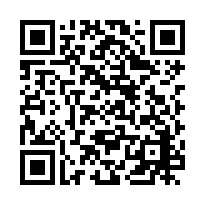 ３　市長あいさつ　　　　　　　　　　　　　市のwebページより動画の視聴ができます→４  議　　事（１）市等からの依頼に対する協議事項  　①令和６年度 ごみ集積所設置等計画書の提出について【環境政策課】《区長・小区長に配付》８月依頼文書１  　②令和６年度 ＬＥＤ防犯灯設置費補助金計画書について【危機管理課】《区長・小区長に配付》８月依頼文書２  　③令和６年度 コミュニティ施設改善事業計画書の提出について【生涯学習協働推進課】《区長・小区長に配付》８月依頼文書３  　④自走式草刈り機の実証実験（第２弾）への参加協力について【維持管理課】《区長に配付》８月依頼文書４  　⑤掛川市地区区長会活動交付金申請書の提出について【生涯学習協働推進課】《地区区長会長に配付》８月依頼文書５５　各種団体からのお知らせ①振込め詐欺撲滅指導員の講習及び委嘱について【掛川警察署生活安全課】《地区区長会長に配付》６　理事相互の情報共有と意見交換７　事務連絡（１）令和５年 秋の全国交通安全運動の実施について【危機管理課】《区長・小区長及びまち協会長に配付》別紙（２）令和５年度 掛川市防災研修会及び第２回自主防災会長会議の開催について【危機管理課】《区長・小区長に配付》別紙（３）令和５年度 地区（区・小区）要望書の回答について（５月期日提出分）【生涯学習協働推進課】《区長・小区長に配付※該当自治区のみ》（４）９月理事会の開催について　　　　　　　　　　　　　 【区長会連合会事務局】①９月１日に自治区用タブレットへ理事会資料を「＋メッセージ」にて配信します。②内容確認後、ご意見・ご質問がありましたら９月４日までに返信願います。※９月６日（水）は、会場へお集まりいただく必要はありません。※理事会資料の配付は９月６日（水）午前９時30分から本庁、各支所にて行います。（５）その他配布物　　①地域安全ニュースかけがわ　　　　【掛川地区防犯協会】《区長・小区長に配付》　　②まちむら　　　　　【公財あしたの日本を創る協会】《地区区長会長のみ》別紙８　閉　　会（互礼）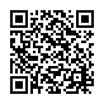 